use Draw for ROI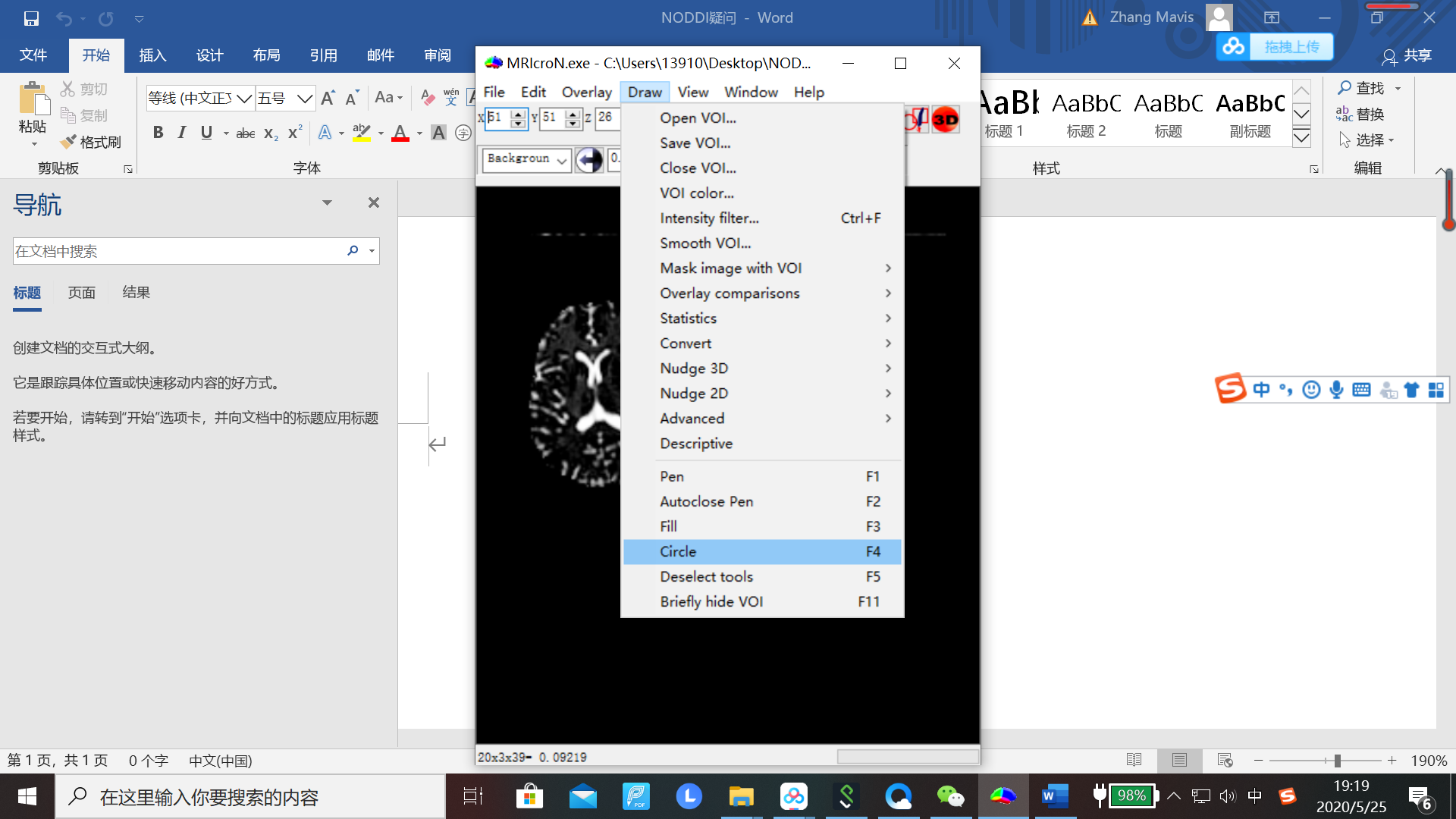 use Descriptive to measure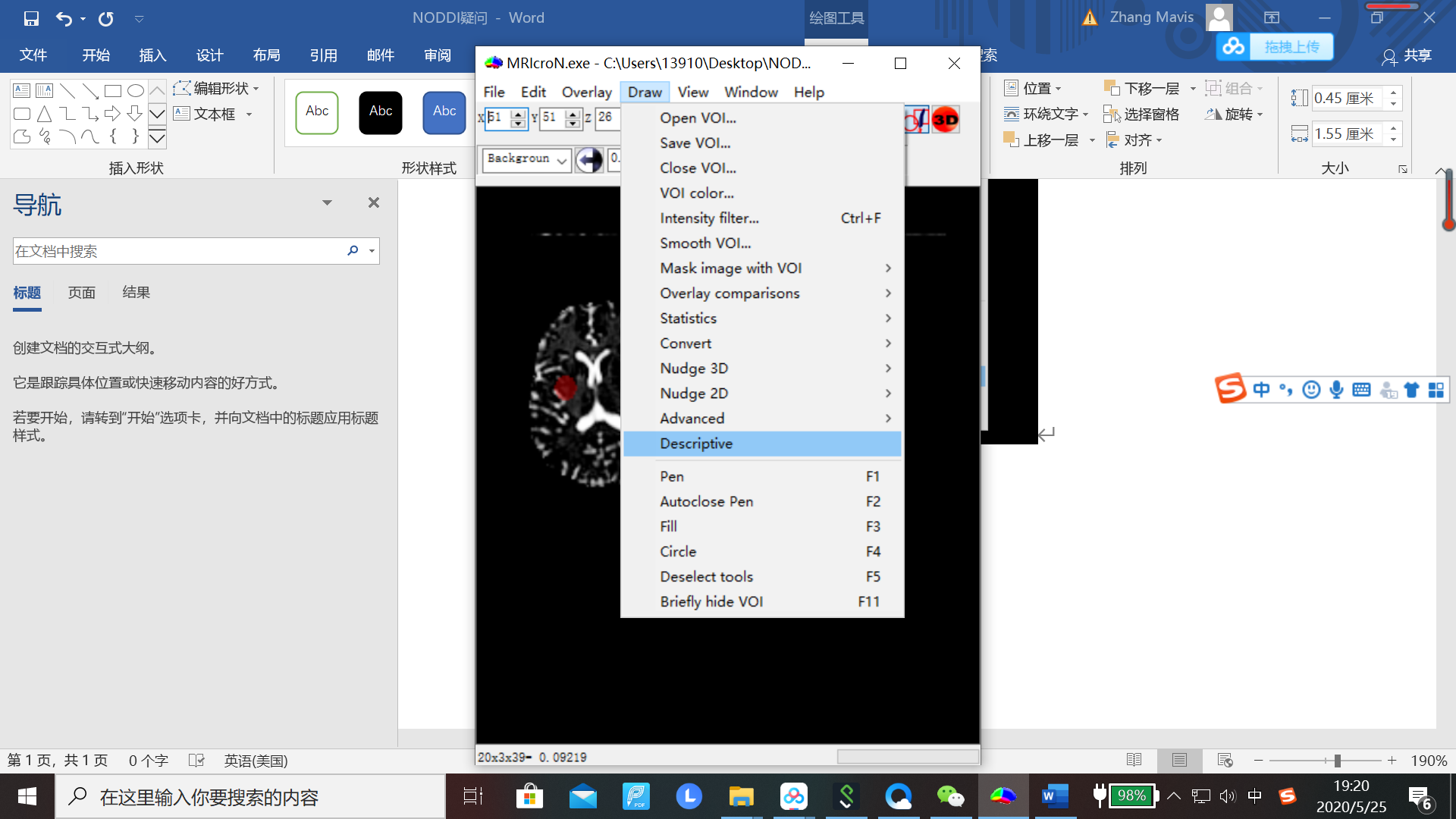 outputs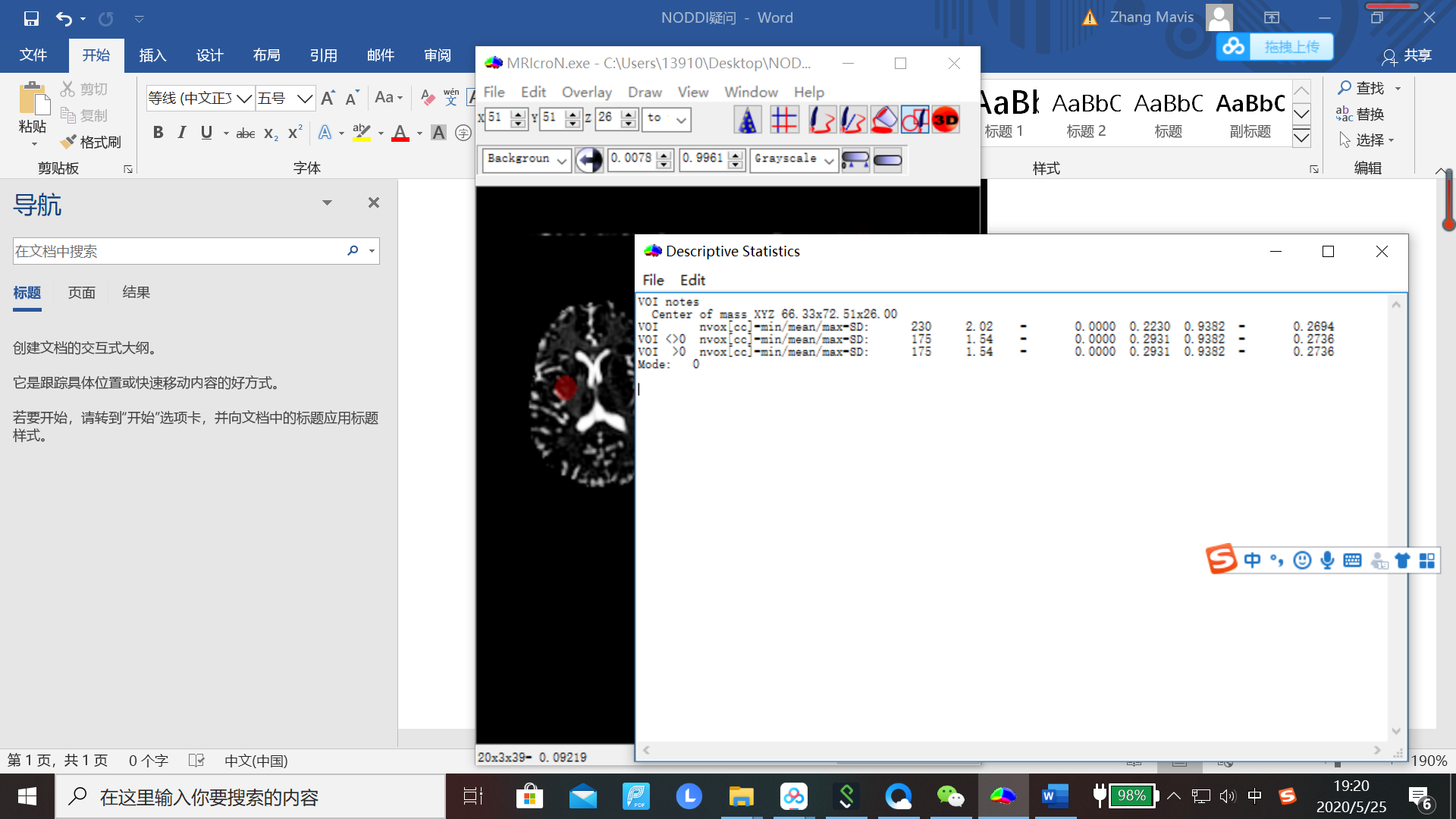 